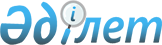 Балқаш аудандық мәслихатының 2020 жылғы 9 қаңтардағы № 59-250 "Балқаш ауданының ауылдық округтерінің 2020-2022 жылдарға арналған бюджеттері туралы" шешіміне өзгерістер енгізу туралыАлматы облысы Балқаш аудандық мәслихатының 2020 жылғы 23 қарашадағы № 71-188 шешімі. Алматы облысы Әділет департаментінде 2020 жылы 27 қарашада № 5778 болып тіркелді
      2008 жылғы 4 желтоқсандағы Қазақстан Республикасының Бюджет кодексінің 106-бабының 4-тармағына, "Қазақстан Республикасындағы жергілікті мемлекеттік басқару және өзін-өзі басқару туралы" 2001 жылғы 23 қаңтардағы Қазақстан Республикасы Заңының 6-бабының 1-тармағының 1) тармақшасына сәйкес, Балқаш аудандық мәслихаты ШЕШІМ ҚАБЫЛДАДЫ:
      1. Балқаш аудандық мәслихатының "Балқаш ауданының ауылдық округтерінің 2020-2022 жылдарға арналған бюджеттері туралы" 2020 жылғы 9 қаңтардағы № 59-250 (Нормативтік құқықтық актілерді мемлекеттік тіркеу тізілімінде № 5407 тіркелген, 2020 жылдың 23 қаңтарында Қазақстан Республикасы нормативтік құқықтық актілерінің эталондық бақылау банкінде жарияланған) шешіміне келесі өзгерістер енгізілсін:
      көрсетілген шешімнің 3, 4, 5, 7, 10, 11, 12, 14-тармақтары жаңа редакцияда баяндалсын:
       "3. Балқаш ауданы Ақкөл ауылдық округінің 2020-2022 жылдарға арналған бюджеті тиісінше осы шешімнің 7, 8 және 9-қосымшаларына сәйкес, оның ішінде 2020 жылға келесі көлемдерде бекітілсін:
      1) кірістер 26 284 мың теңге, оның ішінде:
      салықтық түсімдер 1 777 мың теңге;
      салықтық емес түсімдер 0 теңге;
      негізгі капиталды сатудан түсетін түсімдер 0 теңге;
      трансферттер түсімі 24 507 мың теңге, оның ішінде:
      ағымдағы нысаналы трансферттер 5 597 мың теңге;
      нысаналы даму трансферттері 0 теңге;
      субвенциялар 18 910 мың теңге;
      2) шығындар 26 284 мың теңге;
      3) таза бюджеттік кредиттеу 0 теңге, оның ішінде:
      бюджеттік кредиттер 0 теңге;
      бюджеттік кредиттерді өтеу 0 теңге;
      4) қаржылық активтерімен операциялар бойынша сальдо 0 теңге;
      5) бюджет тапшылығы (профициті) (-) 0 теңге;
      6) бюджет тапшылығын қаржыландыру (профицитін пайдалану) 0 теңге.";
      "4. Балқаш ауданы Бақанас ауылдық округінің 2020-2022 жылдарға арналған бюджеті тиісінше осы шешімнің 10, 11 және 12-қосымшаларына сәйкес, оның ішінде 2020 жылға келесі көлемдерде бекітілсін:
      1) кірістер 198 952 мың теңге, оның ішінде:
      салықтық түсімдер 26 508 мың теңге;
      салықтық емес түсімдер 0 теңге;
      негізгі капиталды сатудан түсетін түсімдер 0 теңге;
      трансферттер түсімі 172 444 мың теңге, оның ішінде:
      ағымдағы нысаналы трансферттер 88 790 мың теңге;
      нысаналы даму трансферттері 0 теңге;
      субвенциялар 83 654 мың теңге;
      2) шығындар 214 259 мың теңге;
      3) таза бюджеттік кредиттеу 0 теңге, оның ішінде:
      бюджеттік кредиттер 0 теңге;
      бюджеттік кредиттерді өтеу 0 теңге;
      4) қаржылық активтерімен операциялар бойынша сальдо 0 теңге;
      5) бюджет тапшылығы (профициті) (-) 15 307 мың теңге;
      6) бюджет тапшылығын қаржыландыру (профицитін пайдалану) 15 307 мың теңге.";
      "5. Балқаш ауданы Бақбақты ауылдық округінің 2020-2022 жылдарға арналған бюджеті тиісінше осы шешімнің 13, 14 және 15-қосымшаларына сәйкес, оның ішінде 2020 жылға келесі көлемдерде бекітілсін:
      1) кірістер 108 371 мың теңге, оның ішінде:
      салықтық түсімдер 7 980 мың теңге;
      салықтық емес түсімдер 0 теңге;
      негізгі капиталды сатудан түсетін түсімдер 0 теңге;
      трансферттер түсімі 100 391 мың теңге, оның ішінде:
      ағымдағы нысаналы трансферттер 17 878 мың теңге;
      нысаналы даму трансферттері 0 теңге;
      субвенциялар 82 513 мың теңге;
      2) шығындар 113 427 мың теңге;
      3) таза бюджеттік кредиттеу 0 теңге, оның ішінде:
      бюджеттік кредиттер 0 теңге;
      бюджеттік кредиттерді өтеу 0 теңге;
      4) қаржылық активтерімен операциялар бойынша сальдо 0 теңге;
      5) бюджет тапшылығы (профициті) (-) 5 056 мың теңге;
      6) бюджет тапшылығын қаржыландыру (профицитін пайдалану) 5 056 мың теңге.";
       "7. Балқаш ауданы Береке ауылдық округінің 2020-2022 жылдарға арналған бюджеті тиісінше осы шешімнің 19, 20 және 21-қосымшаларына сәйкес, оның ішінде 2020 жылға келесі көлемдерде бекітілсін:
      1) кірістер 23 271 мың теңге, оның ішінде:
      салықтық түсімдер 1 470 мың теңге;
      салықтық емес түсімдер 0 теңге;
      негізгі капиталды сатудан түсетін түсімдер 0 теңге;
      трансферттер түсімі 21 801 мың теңге, оның ішінде:
      ағымдағы нысаналы трансферттер 1 110 мың теңге;
      нысаналы даму трансферттері 0 теңге;
      субвенциялар 20 691 мың теңге;
      2) шығындар 24 986 мың теңге;
      3) таза бюджеттік кредиттеу 0 теңге, оның ішінде:
      бюджеттік кредиттер 0 теңге;
      бюджеттік кредиттерді өтеу 0 теңге;
      4) қаржылық активтерімен операциялар бойынша сальдо 0 теңге;
      5) бюджет тапшылығы (профициті) (-) 1 715 мың теңге;
      6) бюджет тапшылығын қаржыландыру (профицитін пайдалану) 1 715 мың теңге.";
       "10. Балқаш ауданы Жиделі ауылдық округінің 2020-2022 жылдарға арналған бюджеті тиісінше осы шешімнің 28, 29 және 30-қосымшаларына сәйкес, оның ішінде 2020 жылға келесі көлемдерде бекітілсін:
      1) кірістер 25 984 мың теңге, оның ішінде:
      салықтық түсімдер 1 708 мың теңге;
      салықтық емес түсімдер 0 теңге;
      негізгі капиталды сатудан түсетін түсімдер 0 теңге;
      трансферттер түсімі 24 276 мың теңге, оның ішінде:
      ағымдағы нысаналы трансферттер 2 295 мың теңге;
      нысаналы даму трансферттері 0 теңге;
      субвенциялар 21 981 мың теңге;
      2) шығындар 25 984 мың теңге;
      3) таза бюджеттік кредиттеу 0 теңге, оның ішінде:
      бюджеттік кредиттер 0 теңге;
      бюджеттік кредиттерді өтеу 0 теңге;
      4) қаржылық активтерімен операциялар бойынша сальдо 0 теңге;
      5) бюджет тапшылығы (профициті) (-) 0 теңге;
      6) бюджет тапшылығын қаржыландыру (профицитін пайдалану) 0 теңге.";
      "11. Балқаш ауданы Қарой ауылдық округінің 2020-2022 жылдарға арналған бюджеті тиісінше осы шешімнің 31, 32 және 33-қосымшаларына сәйкес, оның ішінде 2020 жылға келесі көлемдерде бекітілсін:
      1) кірістер 26 406 мың теңге, оның ішінде:
      салықтық түсімдер 1 909 мың теңге;
      салықтық емес түсімдер 0 теңге;
      негізгі капиталды сатудан түсетін түсімдер 0 теңге;
      трансферттер түсімі 24 497 мың теңге, оның ішінде:
      ағымдағы нысаналы трансферттер 2 113 мың теңге;
      нысаналы даму трансферттері 0 теңге;
      субвенциялар 22 384 мың теңге;
      2) шығындар 27 352 мың теңге;
      3) таза бюджеттік кредиттеу 0 теңге, оның ішінде:
      бюджеттік кредиттер 0 теңге;
      бюджеттік кредиттерді өтеу 0 теңге;
      4) қаржылық активтерімен операциялар бойынша сальдо 0 теңге;
      5) бюджет тапшылығы (профициті) (-) 946 мың теңге;
      6) бюджет тапшылығын қаржыландыру (профицитін пайдалану) 946 мың теңге.";
      "12. Балқаш ауданы Көктал ауылдық округінің 2020-2022 жылдарға арналған бюджеті тиісінше осы шешімнің 34, 35 және 36-қосымшаларына сәйкес, оның ішінде 2020 жылға келесі көлемдерде бекітілсін:
      1) кірістер 21 653 мың теңге, оның ішінде:
      салықтық түсімдер 1 229 мың теңге;
      салықтық емес түсімдер 0 теңге;
      негізгі капиталды сатудан түсетін түсімдер 0 теңге;
      трансферттер түсімі 20 424 мың теңге, оның ішінде:
      ағымдағы нысаналы трансферттер 1 021 мың теңге;
      нысаналы даму трансферттері 0 теңге;
      субвенциялар 19 403 мың теңге;
      2) шығындар 21 653 мың теңге;
      3) таза бюджеттік кредиттеу 0 теңге, оның ішінде:
      бюджеттік кредиттер 0 теңге;
      бюджеттік кредиттерді өтеу 0 теңге;
      4) қаржылық активтерімен операциялар бойынша сальдо 0 теңге;
      5) бюджет тапшылығы (профициті) (-) 0 теңге;
      6) бюджет тапшылығын қаржыландыру (профицитін пайдалану) 0 теңге.";
       "14. Балқаш ауданы Миялы ауылдық округінің 2020-2022 жылдарға арналған бюджеті тиісінше осы шешімнің 40, 41 және 42-қосымшаларына сәйкес, оның ішінде 2020 жылға келесі көлемдерде бекітілсін:
      1) кірістер 24 737 мың теңге, оның ішінде:
      салықтық түсімдер 998 мың теңге;
      салықтық емес түсімдер 0 теңге;
      негізгі капиталды сатудан түсетін түсімдер 0 теңге;
      трансферттер түсімі 23 739 мың теңге, оның ішінде:
      ағымдағы нысаналы трансферттер 2 549 мың теңге;
      нысаналы даму трансферттері 0 теңге;
      субвенциялар 21 190 мың теңге;
      2) шығындар 24 737 мың теңге;
      3) таза бюджеттік кредиттеу 0 теңге, оның ішінде:
      бюджеттік кредиттер 0 теңге;
      бюджеттік кредиттерді өтеу 0 теңге;
      4) қаржылық активтерімен операциялар бойынша сальдо 0 теңге;
      5) бюджет тапшылығы (профициті) (-) 0 теңге;
      6) бюджет тапшылығын қаржыландыру (профицитін пайдалану) 0 теңге.".
      2. Көрсетілген шешімнің 1, 4, 7, 10, 13, 16, 19, 28, 31, 34, 37, 40-қосымшалары осы шешімнің 1, 2, 3, 4, 5, 6, 7, 8, 9, 10, 11, 12-қосымшаларына сәйкес жаңа редакцияда баяндалсын.
      3. Осы шешімнің орындалуын бақылау аудандық мәслихаттың "Экономикалық реформа, бюджет, тарифтік саясат, шағын және орта кәсіпкерлікті дамыту жөніндегі" тұрақты комиссиясына жүктелсін.
      4. Осы шешiм 2020 жылдың 1 қаңтарынан бастап қолданысқа енгiзiледі. 2020 жылға арналған Ақдала ауылдық округінің бюджеті 2020 жылға арналған Ақжар ауылдық округінің бюджеті 2020 жылға арналған Ақкөл ауылдық округінің бюджеті 2020 жылға арналған Бақанас ауылдық округінің бюджеті 2020 жылға арналған Бақбақты ауылдық округінің бюджеті 2020 жылға арналған Балатопар ауылдық округінің бюджеті 2020 жылға арналған Береке ауылдық округінің бюджеті 2020 жылға арналған Жиделі ауылдық округінің бюджеті 2020 жылға арналған Қарой ауылдық округінің бюджеті 2020 жылға арналған Көктал ауылдық округінің бюджеті 2020 жылға арналған Құйған ауылдық округінің бюджеті 2020 жылға арналған Миялы ауылдық округінің бюджеті
					© 2012. Қазақстан Республикасы Әділет министрлігінің «Қазақстан Республикасының Заңнама және құқықтық ақпарат институты» ШЖҚ РМК
				
      Балқаш аудандық мәслихатының сессия төрағасы

Г. Абдукулов

      Балқаш аудандық мәслихатының хатшысы

К. Омаров
Балқаш аудандық мәслихатының 2020 жылғы 23 қарашадағы № 71-188 шешіміне 1-қосымшаБалқаш аудандық мәслихатының 2020 жылғы 9 қаңтардағы № 59-250 шешіміне 1-қосымша
Санаты
Санаты
Санаты
Санаты
Сомасы 

(мың теңге)
Сыныбы
Сыныбы
Сыныбы
Сомасы 

(мың теңге)
Ішкі сыныбы
Ішкі сыныбы
Сомасы 

(мың теңге)
Атауы
Атауы
Сомасы 

(мың теңге)
І. Кiрiстер
26434
1
Салықтық түсiмдер
3180
01
Табыс салығы
1620
2
Жеке табыс салығы
1620
04
Меншiкке салынатын салықтар
1560
1
Мүлiкке салынатын салықтар
51
3
Жер салығы
72
4
Көлiк құралдарына салынатын салық
1437
4
Трансферттердің түсімдері
23254
02
Мемлекеттiк басқарудың жоғары тұрған органдарынан түсетiн трансферттер
23254
3
Аудандық бюджеттен түсетiн трансферттер
23254
Функционалдық топ
Функционалдық топ
Функционалдық топ
Функционалдық топ
Функционалдық топ
Сомасы

(мың теңге) 
Кiшi функция
Кiшi функция
Кiшi функция
Кiшi функция
Сомасы

(мың теңге) 
Бюджеттік бағдарлама әкiмшiсі
Бюджеттік бағдарлама әкiмшiсі
Бюджеттік бағдарлама әкiмшiсі
Сомасы

(мың теңге) 
 Бағдарлама
 Бағдарлама
Сомасы

(мың теңге) 
Атауы
Сомасы

(мың теңге) 
ІІ. Шығындар
27999
01
Жалпы сипаттағы мемлекеттiк қызметтер 
21791
1
Мемлекеттiк басқарудың жалпы функцияларын орындайтын өкiлдiк, атқарушы және басқа органдар
21791
124
Қаладағы аудан, аудандық маңызы бар қала, кент, ауыл, ауылдық округ әкімінің аппараты
21791
001
Қаладағы аудан, аудандық маңызы бар қала, кент, ауыл, ауылдық округ әкiмiнің қызметiн қамтамасыз ету жөніндегі қызметтер
21791
07
Тұрғын үй-коммуналдық шаруашылық
6208
3
Елді-мекендерді көркейту
6208
124
Қаладағы аудан, аудандық маңызы бар қала, кент, ауыл, ауылдық округ әкімінің аппараты
6208
008
Елді мекендердегі көшелерді жарықтандыру
1598
009
Елді мекендердің санитариясын қамтамасыз ету
265
011
Елді мекендерді абаттандыру мен көгалдандыру
4345
Санаты 
Санаты 
Санаты 
Санаты 
Сомасы 

(мың теңге)
Сынып
Сынып
Сомасы 

(мың теңге)
Ішкі сынып
Ішкі сынып
Сомасы 

(мың теңге)
Атауы
Атауы
Сомасы 

(мың теңге)
Бюджеттік кредиттерді өтеу
0
Санаты
Санаты
Санаты
Санаты
Санаты
 

Сомасы

(мың теңге)
Сынып
Сынып
Сынып
 

Сомасы

(мың теңге)
Ішкі сынып
Ішкі сынып
Ішкі сынып
 

Сомасы

(мың теңге)
Ерекшелігі
Ерекшелігі
 

Сомасы

(мың теңге)
Атауы
Атауы
 

Сомасы

(мың теңге)
Мемлекеттік қаржы активтерін сатудан түсетін түсімдер
0
Санаты
Санаты
Санаты
Санаты
 

Сомасы

(мың теңге)
Сынып
Сынып
 

Сомасы

(мың теңге)
Ішкі сынып
Ішкі сынып
 

Сомасы

(мың теңге)
Атауы
Атауы
 

Сомасы

(мың теңге)
V. Бюджет тапшылығы (профициті)
-1565
VI. Бюджет тапшылығын қаржыландыру (профицитін пайдалану)
1565
8
Пайдаланылатын бюджеттік қаржының қалдықтары
1565
01
Бюджеттік қаржының қалдықтары
1565
1
Бюджеттік қаржының бос қалдықтары
1565
Қарыздар түсімі
0
Функционалдық топ
Функционалдық топ
Функционалдық топ
Функционалдық топ
Функционалдық топ
 

Сомасы

(мың теңге)
Кіші функция
Кіші функция
Кіші функция
Кіші функция
 

Сомасы

(мың теңге)
Бюджеттік бағдарлама әкімшісі
Бюджеттік бағдарлама әкімшісі
Бюджеттік бағдарлама әкімшісі
 

Сомасы

(мың теңге)
Бағдарлама
Бағдарлама
 

Сомасы

(мың теңге)
Атауы
Атауы
 

Сомасы

(мың теңге)
Қарыздарды өтеу
0
Санаты
Санаты
Санаты
Санаты
Санаты
 

Сомасы

(мың теңге)
Сынып
Сынып
Сынып
 

Сомасы

(мың теңге)
Ішкі сынып
Ішкі сынып
Ішкі сынып
 

Сомасы

(мың теңге)
Ерекшелігі
Ерекшелігі
 

Сомасы

(мың теңге)
Атауы
Атауы
 

Сомасы

(мың теңге)
Қаржылық активтерімен операциялар бойынша сальдо
0Балқаш аудандық мәслихатының 2020 жылғы23 қарашадағы № 71-188 шешіміне 2-қосымшаБалқаш аудандық мәслихатының 2020 жылғы 9 қаңтардағы № 59-250 шешіміне 4-қосымша
Санаты
Санаты
Санаты
Санаты
Сомасы 

(мың теңге)
Сыныбы
Сыныбы
Сыныбы
Сомасы 

(мың теңге)
Ішкі сыныбы
Ішкі сыныбы
Сомасы 

(мың теңге)
Атауы
Атауы
Сомасы 

(мың теңге)
І. Кiрiстер
25684
1
Салықтық түсiмдер
2590
01
Табыс салығы
1850
2
Жеке табыс салығы
1850
04
Меншiкке салынатын салықтар
740
1
Мүлiкке салынатын салықтар
16
3
Жер салығы
94
4
Көлiк құралдарына салынатын салық
630
4
Трансферттердің түсімдері
23094
02
Мемлекеттiк басқарудың жоғары тұрған органдарынан түсетiн трансферттер
23094
3
Аудандық бюджеттен түсетiн трансферттер
23094
Функционалдық топ
Функционалдық топ
Функционалдық топ
Функционалдық топ
Функционалдық топ
Сомасы

(мың теңге) 
Кiшi функция
Кiшi функция
Кiшi функция
Кiшi функция
Сомасы

(мың теңге) 
Бюджеттік бағдарлама әкiмшiсі
Бюджеттік бағдарлама әкiмшiсі
Бюджеттік бағдарлама әкiмшiсі
Сомасы

(мың теңге) 
 Бағдарлама
 Бағдарлама
Сомасы

(мың теңге) 
Атауы
Сомасы

(мың теңге) 
ІІ. Шығындар
25684
01
Жалпы сипаттағы мемлекеттiк қызметтер 
21337
1
Мемлекеттiк басқарудың жалпы функцияларын орындайтын өкiлдiк, атқарушы және басқа органдар
21337
124
Қаладағы аудан, аудандық маңызы бар қала, кент, ауыл, ауылдық округ әкімінің аппараты
21337
001
Қаладағы аудан, аудандық маңызы бар қала, кент, ауыл, ауылдық округ әкiмiнің қызметiн қамтамасыз ету жөніндегі қызметтер
21337
07
Тұрғын үй - коммуналдық шаруашылық
4347
3
Елді-мекендерді көркейту
4347
124
Қаладағы аудан, аудандық маңызы бар қала, кент, ауыл, ауылдық округ әкімінің аппараты
4347
008
Елді мекендердегі көшелерді жарықтандыру
784
009
Елді мекендердің санитариясын қамтамасыз ету
265
011
Елді мекендерді абаттандыру мен көгалдандыру
3298
Санаты 
Санаты 
Санаты 
Санаты 
Сомасы 

(мың теңге)
Сынып
Сынып
Сомасы 

(мың теңге)
Ішкі сынып
Ішкі сынып
Сомасы 

(мың теңге)
Атауы
Атауы
Сомасы 

(мың теңге)
Бюджеттік кредиттерді өтеу
0
Санаты
Санаты
Санаты
Санаты
Санаты
 

Сомасы

(мың теңге)
Сынып
Сынып
Сынып
 

Сомасы

(мың теңге)
Ішкі сынып
Ішкі сынып
Ішкі сынып
 

Сомасы

(мың теңге)
Ерекшелігі
Ерекшелігі
 

Сомасы

(мың теңге)
Атауы
Атауы
 

Сомасы

(мың теңге)
Мемлекеттік қаржы активтерін сатудан түсетін түсімдер
0
Санаты
Санаты
Санаты
Санаты
 

Сомасы

(мың теңге)
Сынып
Сынып
 

Сомасы

(мың теңге)
Ішкі сынып
Ішкі сынып
 

Сомасы

(мың теңге)
Атауы
Атауы
 

Сомасы

(мың теңге)
V. Бюджет тапшылығы (профициті)
0
VI. Бюджет тапшылығын қаржыландыру (профицитін пайдалану)
0
Қарыздар түсімі
0
Функционалдық топ
Функционалдық топ
Функционалдық топ
Функционалдық топ
Функционалдық топ
 

Сомасы

(мың теңге)
Кіші функция
Кіші функция
Кіші функция
Кіші функция
 

Сомасы

(мың теңге)
Бюджеттік бағдарлама әкімшісі
Бюджеттік бағдарлама әкімшісі
Бюджеттік бағдарлама әкімшісі
 

Сомасы

(мың теңге)
Бағдарлама
Бағдарлама
 

Сомасы

(мың теңге)
Атауы
Атауы
 

Сомасы

(мың теңге)
Қарыздарды өтеу
0
Санаты
Санаты
Санаты
Санаты
Санаты
 

Сомасы

(мың теңге)
Сынып
Сынып
Сынып
 

Сомасы

(мың теңге)
Ішкі сынып
Ішкі сынып
Ішкі сынып
 

Сомасы

(мың теңге)
Ерекшелігі
Ерекшелігі
 

Сомасы

(мың теңге)
Атауы
Атауы
 

Сомасы

(мың теңге)
Қаржылық активтерімен операциялар бойынша сальдо
0Балқаш аудандық мәслихатының 2020 жылғы 23 қарашадағы № 71-188 шешіміне 3-қосымшаБалқаш аудандық мәслихатының 2020 жылғы 9 қаңтардағы № 59-250 шешіміне 7-қосымша
Санаты
Санаты
Санаты
Санаты
Сомасы 

(мың теңге)
Сыныбы
Сыныбы
Сыныбы
Сомасы 

(мың теңге)
Ішкі сыныбы
Ішкі сыныбы
Сомасы 

(мың теңге)
Атауы
Атауы
Сомасы 

(мың теңге)
І. Кiрiстер
26284
1
Салықтық түсiмдер
1777
01
Табыс салығы
627
2
Жеке табыс салығы
627
04
Меншiкке салынатын салықтар
1150
1
Мүлiкке салынатын салықтар
16
3
Жер салығы
73
4
Көлiк құралдарына салынатын салық
1061
4
Трансферттердің түсімдері
24507
02
Мемлекеттiк басқарудың жоғары тұрған органдарынан түсетiн трансферттер
24507
3
Аудандық бюджеттен түсетiн трансферттер
24507
Функционалдық топ
Функционалдық топ
Функционалдық топ
Функционалдық топ
Функционалдық топ
Сомасы

(мың теңге) 
Кiшi функция
Кiшi функция
Кiшi функция
Кiшi функция
Сомасы

(мың теңге) 
Бюджеттік бағдарлама әкiмшiсі
Бюджеттік бағдарлама әкiмшiсі
Бюджеттік бағдарлама әкiмшiсі
Сомасы

(мың теңге) 
 Бағдарлама
 Бағдарлама
Сомасы

(мың теңге) 
Атауы
Сомасы

(мың теңге) 
ІІ. Шығындар
26284
01
Жалпы сипаттағы мемлекеттiк қызметтер 
19992
1
Мемлекеттiк басқарудың жалпы функцияларын орындайтын өкiлдiк, атқарушы және басқа органдар
19992
124
Қаладағы аудан, аудандық маңызы бар қала, кент, ауыл, ауылдық округ әкімінің аппараты
19992
001
Қаладағы аудан, аудандық маңызы бар қала, кент, ауыл, ауылдық округ әкiмiнің қызметiн қамтамасыз ету жөніндегі қызметтер
19992
07
Тұрғын үй-коммуналдық шаруашылық
6292
3
Елді-мекендерді көркейту
6292
124
Қаладағы аудан, аудандық маңызы бар қала, кент, ауыл, ауылдық округ әкімінің аппараты
6292
008
Елді мекендердегі көшелерді жарықтандыру
613
009
Елді мекендердің санитариясын қамтамасыз ету
265
011
Елді мекендерді абаттандыру мен көгалдандыру
5414
Санаты 
Санаты 
Санаты 
Санаты 
Сомасы 

(мың теңге)
Сынып
Сынып
Сомасы 

(мың теңге)
Ішкі сынып
Ішкі сынып
Сомасы 

(мың теңге)
Атауы
Атауы
Сомасы 

(мың теңге)
Бюджеттік кредиттерді өтеу
0
Санаты
Санаты
Санаты
Санаты
Санаты
 

Сомасы

(мың теңге)
Сынып
Сынып
Сынып
 

Сомасы

(мың теңге)
Ішкі сынып
Ішкі сынып
Ішкі сынып
 

Сомасы

(мың теңге)
Ерекшелігі
Ерекшелігі
 

Сомасы

(мың теңге)
Атауы
Атауы
 

Сомасы

(мың теңге)
Мемлекеттік қаржы активтерін сатудан түсетін түсімдер
0
Санаты
Санаты
Санаты
Санаты
Сомасы

(мың теңге)
Сынып
Сынып
Сомасы

(мың теңге)
Ішкі сынып
Ішкі сынып
Сомасы

(мың теңге)
Атауы
Атауы
Сомасы

(мың теңге)
V. Бюджет тапшылығы (профициті)
0
VI. Бюджет тапшылығын қаржыландыру (профицитін пайдалану)
0
Қарыздар түсімі
0
Функционалдық топ
Функционалдық топ
Функционалдық топ
Функционалдық топ
Функционалдық топ
 

Сомасы

(мың теңге)
Кіші функция
Кіші функция
Кіші функция
Кіші функция
 

Сомасы

(мың теңге)
Бюджеттік бағдарлама әкімшісі
Бюджеттік бағдарлама әкімшісі
Бюджеттік бағдарлама әкімшісі
 

Сомасы

(мың теңге)
Бағдарлама
Бағдарлама
 

Сомасы

(мың теңге)
Атауы
Атауы
 

Сомасы

(мың теңге)
Қарыздарды өтеу
0
Санаты
Санаты
Санаты
Санаты
Санаты
 

Сомасы

(мың теңге)
Сынып
Сынып
Сынып
 

Сомасы

(мың теңге)
Ішкі сынып
Ішкі сынып
Ішкі сынып
 

Сомасы

(мың теңге)
Ерекшелігі
Ерекшелігі
 

Сомасы

(мың теңге)
Атауы
Атауы
 

Сомасы

(мың теңге)
Қаржылық активтерімен операциялар бойынша сальдо
0Балқаш аудандық мәслихатының 2020 жылғы 23 қарашадағы № 71-188 шешіміне 4-қосымшаБалқаш аудандық мәслихатының 2020 жылғы 9 қаңтардағы № 59-250 шешіміне 10-қосымша
Санаты
Санаты
Санаты
Санаты
Сомасы 

(мың теңге)
Сыныбы
Сыныбы
Сыныбы
Сомасы 

(мың теңге)
Ішкі сыныбы
Ішкі сыныбы
Сомасы 

(мың теңге)
Атауы
Атауы
І. Кiрiстер
198952
1
Салықтық түсiмдер
26508
01
Табыс салығы
18637
2
Жеке табыс салығы
18637
04
Меншiкке салынатын салықтар
7871
1
Мүлiкке салынатын салықтар
296
3
Жер салығы
2384
4
Көлiк құралдарына салынатын салық
5191
4
Трансферттердің түсімдері
172444
02
Мемлекеттiк басқарудың жоғары тұрған органдарынан түсетiн трансферттер
172444
3
Аудандық бюджеттен түсетiн трансферттер
172444
Функционалдық топ
Функционалдық топ
Функционалдық топ
Функционалдық топ
Функционалдық топ
Сомасы

(мың теңге) 
Кiшi функция
Кiшi функция
Кiшi функция
Кiшi функция
Сомасы

(мың теңге) 
Бюджеттік бағдарлама әкiмшiсі
Бюджеттік бағдарлама әкiмшiсі
Бюджеттік бағдарлама әкiмшiсі
Сомасы

(мың теңге) 
 Бағдарлама
 Бағдарлама
Сомасы

(мың теңге) 
Атауы
Атауы
Сомасы

(мың теңге) 
ІІ. Шығындар
214259
01
Жалпы сипаттағы мемлекеттiк қызметтер 
38001
1
Мемлекеттiк басқарудың жалпы функцияларын орындайтын өкiлдiк, атқарушы және басқа органдар
38001
124
Қаладағы аудан, аудандық маңызы бар қала, кент, ауыл, ауылдық округ әкімінің аппараты
38001
001
Қаладағы аудан, аудандық маңызы бар қала, кент, ауыл, ауылдық округ әкiмiнің қызметiн қамтамасыз ету жөніндегі қызметтер
38001
04
Бiлiм беру
113542
1
Мектепке дейiнгi тәрбие және оқыту
113542
124
Қаладағы аудан, аудандық маңызы бар қала, кент, ауыл, ауылдық округ әкімінің аппараты
113542
004
Мектепке дейінгі тәрбиелеу және оқыту және мектепке дейінгі тәрбиелеу және оқыту ұйымдарында медициналық қызмет көрсетуді ұйымдастыру
113542
07
Тұрғын үй-коммуналдық шаруашылық
62716
3
Елді-мекендерді көркейту
62716
124
Қаладағы аудан, аудандық маңызы бар қала, кент, ауыл, ауылдық округ әкімінің аппараты
62716
008
Елді мекендердегі көшелерді жарықтандыру
14642
009
Елді мекендердің санитариясын қамтамасыз ету
6300
011
Елді мекендерді абаттандыру мен көгалдандыру
41774
Санаты 
Санаты 
Санаты 
Санаты 
Сомасы 

(мың теңге)
Сынып
Сынып
Сомасы 

(мың теңге)
Ішкі сынып
Ішкі сынып
Сомасы 

(мың теңге)
Атауы
Атауы
Сомасы 

(мың теңге)
Бюджеттік кредиттерді өтеу
0
Санаты
Санаты
Санаты
Санаты
Санаты
 

Сомасы

(мың теңге)
Сынып
Сынып
Сынып
 

Сомасы

(мың теңге)
Ішкі сынып
Ішкі сынып
Ішкі сынып
 

Сомасы

(мың теңге)
Ерекшелігі
Ерекшелігі
 

Сомасы

(мың теңге)
Атауы
Атауы
 

Сомасы

(мың теңге)
Мемлекеттік қаржы активтерін сатудан түсетін түсімдер
0
Санаты
Санаты
Санаты
Санаты
 

Сомасы

(мың теңге)
Сынып
Сынып
 

Сомасы

(мың теңге)
Ішкі сынып
Ішкі сынып
 

Сомасы

(мың теңге)
Атауы
Атауы
 

Сомасы

(мың теңге)
V. Бюджет тапшылығы (профициті)
15307
VI. Бюджет тапшылығын қаржыландыру (профицитін пайдалану)
-15307
8
Пайдаланылатын бюджеттік қаржының қалдықтары
15307
01
Бюджеттік қаржының қалдықтары
15307
1
Бюджеттік қаржының бос қалдықтары
15307
Қарыздар түсімі
0
Функционалдық топ
Функционалдық топ
Функционалдық топ
Функционалдық топ
Функционалдық топ
 

Сомасы

(мың теңге)
Кіші функция
Кіші функция
Кіші функция
Кіші функция
 

Сомасы

(мың теңге)
Бюджеттік бағдарлама әкімшісі
Бюджеттік бағдарлама әкімшісі
Бюджеттік бағдарлама әкімшісі
 

Сомасы

(мың теңге)
Бағдарлама
Бағдарлама
 

Сомасы

(мың теңге)
Атауы
Атауы
 

Сомасы

(мың теңге)
Қарыздарды өтеу
0
Санаты
Санаты
Санаты
Санаты
Санаты
 

Сомасы

(мың теңге)
Сынып
Сынып
Сынып
 

Сомасы

(мың теңге)
Ішкі сынып
Ішкі сынып
Ішкі сынып
 

Сомасы

(мың теңге)
Ерекшелігі
Ерекшелігі
 

Сомасы

(мың теңге)
Атауы
Атауы
 

Сомасы

(мың теңге)
Қаржылық активтерімен операциялар бойынша сальдо
0Балқаш аудандық мәслихатының 2020 жылғы 23 қарашадағы №71-188 шешіміне 5-қосымшаБалқаш аудандық мәслихатының 2020 жылғы 9 қаңтардағы № 59-250 шешіміне 13-қосымша
Санаты
Санаты
Санаты
Санаты
Сомасы 

(мың теңге)
Сыныбы
Сыныбы
Сыныбы
Сомасы 

(мың теңге)
Ішкі сыныбы
Ішкі сыныбы
Сомасы 

(мың теңге)
Атауы
Атауы
Сомасы 

(мың теңге)
І. Кiрiстер
108371
1
Салықтық түсiмдер
7980
01
Табыс салығы
3389
2
Жеке табыс салығы
3389
04
Меншiкке салынатын салықтар
4591
1
Мүлiкке салынатын салықтар
95
3
Жер салығы
224
4
Көлiк құралдарына салынатын салық
4272
4
Трансферттердің түсімдері
100391
02
Мемлекеттiк басқарудың жоғары тұрған органдарынан түсетiн трансферттер
100391
3
Аудандық бюджеттен түсетiн трансферттер
100391
Функционалдық топ
Функционалдық топ
Функционалдық топ
Функционалдық топ
Функционалдық топ
Сомасы

(мың теңге) 
Кiшi функция
Кiшi функция
Кiшi функция
Кiшi функция
Сомасы

(мың теңге) 
Бюджеттік бағдарлама әкiмшiсі
Бюджеттік бағдарлама әкiмшiсі
Бюджеттік бағдарлама әкiмшiсі
Сомасы

(мың теңге) 
 Бағдарлама
 Бағдарлама
Сомасы

(мың теңге) 
Атауы
Атауы
Сомасы

(мың теңге) 
ІІ. Шығындар
113427
01
Жалпы сипаттағы мемлекеттiк қызметтер 
26506
1
Мемлекеттiк басқарудың жалпы функцияларын орындайтын өкiлдiк, атқарушы және басқа органдар
26506
124
Қаладағы аудан, аудандық маңызы бар қала, кент, ауыл, ауылдық округ әкімінің аппараты
26506
001
Қаладағы аудан, аудандық маңызы бар қала, кент, ауыл, ауылдық округ әкiмiнің қызметiн қамтамасыз ету жөніндегі қызметтер
26506
04
Бiлiм беру
65591
1
Мектепке дейiнгi тәрбие және оқыту
65591
124
Қаладағы аудан, аудандық маңызы бар қала, кент, ауыл, ауылдық округ әкімінің аппараты
65591
004
Мектепке дейінгі тәрбиелеу және оқыту және мектепке дейінгі тәрбиелеу және оқыту ұйымдарында медициналық қызмет көрсетуді ұйымдастыру
65591
07
Тұрғын үй-коммуналдық шаруашылық
9723
3
Елді-мекендерді көркейту
9723
124
Қаладағы аудан, аудандық маңызы бар қала, кент, ауыл, ауылдық округ әкімінің аппараты
9723
008
Елді мекендердегі көшелерді жарықтандыру
1164
009
Елді мекендердің санитариясын қамтамасыз ету
795
011
Елді мекендерді абаттандыру мен көгалдандыру
7764
13
Басқалар
11607
9
Басқалар
11607
124
Қаладағы аудан, аудандық маңызы бар қала, кент, ауыл, ауылдық округ әкімінің аппараты
11607
040
Өңірлерді дамытудың 2025 жылғы дейінгі мемлекеттік бағдарламасы шеңберінде өңірлерді экономикалық дамытуға жәрдемдесу бойынша шараларды іске асыруға ауылдық елді мекендерді жайластыруды шешуге арналған іс-шараларды іске асыруға
11607
 

Санаты 
 

Санаты 
 

Санаты 
 

Санаты 
Сомасы 

(мың теңге)
Сынып
Сынып
Сомасы 

(мың теңге)
Ішкі сынып
Ішкі сынып
Сомасы 

(мың теңге)
Атауы
Атауы
Сомасы 

(мың теңге)
Бюджеттік кредиттерді өтеу
0
Санаты
Санаты
Санаты
Санаты
Санаты
 

Сомасы

(мың теңге)
Сынып
Сынып
Сынып
 

Сомасы

(мың теңге)
Ішкі сынып
Ішкі сынып
Ішкі сынып
 

Сомасы

(мың теңге)
Ерекшелігі
Ерекшелігі
 

Сомасы

(мың теңге)
Атауы
Атауы
 

Сомасы

(мың теңге)
Мемлекеттік қаржы активтерін сатудан түсетін түсімдер
0
Санаты
Санаты
Санаты
Санаты
 

Сомасы

(мың теңге)
Сынып
Сынып
 

Сомасы

(мың теңге)
Ішкі сынып
Ішкі сынып
 

Сомасы

(мың теңге)
Атауы
Атауы
 

Сомасы

(мың теңге)
V. Бюджет тапшылығы (профициті)
-5056
VI. Бюджет тапшылығын қаржыландыру (профицитін пайдалану)
5056
8
Пайдаланылатын бюджеттік қаржының қалдықтары
5056
01
Бюджеттік қаржының қалдықтары
5056
1
Бюджеттік қаржының бос қалдықтары
5056
Қарыздар түсімі
0
Функционалдық топ
Функционалдық топ
Функционалдық топ
Функционалдық топ
Функционалдық топ
 

Сомасы

(мың теңге)
Кіші функция
Кіші функция
Кіші функция
 

Сомасы

(мың теңге)
Бюджеттік бағдарлама әкімшісі
Бюджеттік бағдарлама әкімшісі
Бюджеттік бағдарлама әкімшісі
 

Сомасы

(мың теңге)
Бағдарлама
Бағдарлама
 

Сомасы

(мың теңге)
Атауы
Атауы
 

Сомасы

(мың теңге)
Қарыздарды өтеу
0
Санаты
Санаты
Санаты
Санаты
Санаты
 

Сомасы

(мың теңге)
Сынып
Сынып
Сынып
 

Сомасы

(мың теңге)
Ішкі сынып
Ішкі сынып
Ішкі сынып
 

Сомасы

(мың теңге)
Ерекшелігі
Ерекшелігі
 

Сомасы

(мың теңге)
Атауы
Атауы
 

Сомасы

(мың теңге)
Қаржылық активтерімен операциялар бойынша сальдо
0Балқаш аудандық мәслихатының 2020 жылғы 23 қарашадағы № 71-188 шешіміне 6-қосымшаБалқаш аудандық мәслихатының 2020 жылғы 9 қаңтардағы № 59-250 шешіміне 16-қосымша
Санаты
Санаты
Санаты
Санаты
Сомасы 

(мың теңге)
Сыныбы
Сыныбы
Сыныбы
Ішкі сыныбы
Ішкі сыныбы
Атауы
Атауы
І. Кiрiстер
30161
1
Салықтық түсiмдер
1367
01
Табыс салығы
400
2
Жеке табыс салығы
400
04
Меншiкке салынатын салықтар
667
1
Мүлiкке салынатын салықтар
15
3
Жер салығы
89
4
Көлiк құралдарына салынатын салық
863
4
Трансферттердің түсімдері
28794
02
Мемлекеттiк басқарудың жоғары тұрған органдарынан түсетiн трансферттер
28794
3
Аудандық бюджеттен түсетiн трансферттер
28794
Функционалдық топ
Функционалдық топ
Функционалдық топ
Функционалдық топ
Функционалдық топ
Сомасы

(мың теңге) 
Кiшi функция
Кiшi функция
Кiшi функция
Кiшi функция
Сомасы

(мың теңге) 
Бюджеттік бағдарлама әкiмшiсі
Бюджеттік бағдарлама әкiмшiсі
Бюджеттік бағдарлама әкiмшiсі
Сомасы

(мың теңге) 
 Бағдарлама
 Бағдарлама
Сомасы

(мың теңге) 
Атауы
Атауы
Сомасы

(мың теңге) 
ІІ. Шығындар
31044
01
Жалпы сипаттағы мемлекеттiк қызметтер 
24589
1
Мемлекеттiк басқарудың жалпы функцияларын орындайтын өкiлдiк, атқарушы және басқа органдар
24589
124
Қаладағы аудан, аудандық маңызы бар қала, кент, ауыл, ауылдық округ әкімінің аппараты
24589
001
Қаладағы аудан, аудандық маңызы бар қала, кент, ауыл, ауылдық округ әкiмiнің қызметiн қамтамасыз ету жөніндегі қызметтер
24589
07
Тұрғын үй-коммуналдық шаруашылық
2955
3
Елді-мекендерді көркейту
2955
124
Қаладағы аудан, аудандық маңызы бар қала, кент, ауыл, ауылдық округ әкімінің аппараты
2955
008
Елді мекендердегі көшелерді жарықтандыру
1245
009
Елді мекендердің санитариясын қамтамасыз ету
265
011
Елді мекендерді абаттандыру мен көгалдандыру
1445
13
Басқалар
3500
9
Басқалар
3500
124
Қаладағы аудан, аудандық маңызы бар қала, кент, ауыл, ауылдық округ әкімінің аппараты
3500
040
Өңірлерді дамытудың 2025 жылғы дейінгі мемлекеттік бағдарламасы шеңберінде өңірлерді экономикалық дамытуға жәрдемдесу бойынша шараларды іске асыруға ауылдық елді мекендерді жайластыруды шешуге арналған іс-шараларды іске асыруға
3500
Санаты 
Санаты 
Санаты 
Санаты 
Сомасы 

(мың теңге)
Сынып
Сынып
Сомасы 

(мың теңге)
Ішкі сынып
Ішкі сынып
Сомасы 

(мың теңге)
Атауы
Атауы
Сомасы 

(мың теңге)
Бюджеттік кредиттерді өтеу
0
Санаты
Санаты
Санаты
Санаты
Санаты
 

Сомасы

(мың теңге)
Сынып
Сынып
Сынып
 

Сомасы

(мың теңге)
Ішкі сынып
Ішкі сынып
Ішкі сынып
 

Сомасы

(мың теңге)
Ерекшелігі
Ерекшелігі
 

Сомасы

(мың теңге)
Атауы
Атауы
 

Сомасы

(мың теңге)
Мемлекеттік қаржы активтерін сатудан түсетін түсімдер
0
Санаты
Санаты
Санаты
Санаты
 

Сомасы

(мың теңге)
Сынып
Сынып
 

Сомасы

(мың теңге)
Ішкі сынып
Ішкі сынып
 

Сомасы

(мың теңге)
Атауы
Атауы
 

Сомасы

(мың теңге)
V. Бюджет тапшылығы (профициті)
-883
VI. Бюджет тапшылығын қаржыландыру (профицитін пайдалану)
883
8
Пайдаланылатын бюджеттік қаржының қалдықтары
883
01
Бюджеттік қаржының қалдықтары
883
1
Бюджеттік қаржының бос қалдықтары
883
Қарыздар түсімі
0
Функционалдық топ
Функционалдық топ
Функционалдық топ
Функционалдық топ
Функционалдық топ
 

Сомасы

(мың теңге)
Кіші функция
Кіші функция
Кіші функция
Кіші функция
 

Сомасы

(мың теңге)
Бюджеттік бағдарлама әкімшісі
Бюджеттік бағдарлама әкімшісі
Бюджеттік бағдарлама әкімшісі
 

Сомасы

(мың теңге)
Бағдарлама
Бағдарлама
 

Сомасы

(мың теңге)
Атауы
Атауы
 

Сомасы

(мың теңге)
Қарыздарды өтеу
0
Санаты
Санаты
Санаты
Санаты
Санаты
 

Сомасы

(мың теңге)
Сынып
Сынып
Сынып
 

Сомасы

(мың теңге)
Ішкі сынып
Ішкі сынып
Ішкі сынып
 

Сомасы

(мың теңге)
Ерекшелігі
Ерекшелігі
 

Сомасы

(мың теңге)
Атауы
Атауы
 

Сомасы

(мың теңге)
Қаржылық активтерімен операциялар бойынша сальдо
0Балқаш аудандық мәслихатының 2020 жылғы 23 қарашадағы № 71-188 шешіміне 7-қосымшаБалқаш аудандық мәслихатының 2020 жылғы 9 қаңтардағы № 59-250 шешіміне 19-қосымша
Санаты
Санаты
Санаты
Санаты
Сомасы 

(мың теңге)
Сыныбы
Сыныбы
Сыныбы
Сомасы 

(мың теңге)
Ішкі сыныбы
Ішкі сыныбы
Сомасы 

(мың теңге)
Атауы
Атауы
Сомасы 

(мың теңге)
І. Кiрiстер
23271
1
Салықтық түсiмдер
1470
04
Меншiкке салынатын салықтар
1470
1
Мүлiкке салынатын салықтар
53
3
Жер салығы
80
4
Көлiк құралдарына салынатын салық
1337
4
Трансферттердің түсімдері
21801
02
Мемлекеттiк басқарудың жоғары тұрған органдарынан түсетiн трансферттер
21801
3
Аудандық бюджеттен түсетiн трансферттер
21801
Функционалдық топ
Функционалдық топ
Функционалдық топ
Функционалдық топ
Функционалдық топ
Сомасы

(мың теңге) 
Кiшi функция
Кiшi функция
Кiшi функция
Кiшi функция
Сомасы

(мың теңге) 
Бюджеттік бағдарлама әкiмшiсі
Бюджеттік бағдарлама әкiмшiсі
Бюджеттік бағдарлама әкiмшiсі
Сомасы

(мың теңге) 
 Бағдарлама
 Бағдарлама
Сомасы

(мың теңге) 
Атауы
Атауы
Сомасы

(мың теңге) 
ІІ. Шығындар
24986
01
Жалпы сипаттағы мемлекеттiк қызметтер 
21587
1
Мемлекеттiк басқарудың жалпы функцияларын орындайтын өкiлдiк, атқарушы және басқа органдар
21587
124
Қаладағы аудан, аудандық маңызы бар қала, кент, ауыл, ауылдық округ әкімінің аппараты
21587
001
Қаладағы аудан, аудандық маңызы бар қала, кент, ауыл, ауылдық округ әкiмiнің қызметiн қамтамасыз ету жөніндегі қызметтер
21587
07
Тұрғын үй-коммуналдық шаруашылық
3399
3
Елді-мекендерді көркейту
3399
124
Қаладағы аудан, аудандық маңызы бар қала, кент, ауыл, ауылдық округ әкімінің аппараты
3399
008
Елді мекендердегі көшелерді жарықтандыру
315
009
Елді мекендердің санитариясын қамтамасыз ету
265
011
Елді мекендерді абаттандыру мен көгалдандыру
2819
Санаты 
Санаты 
Санаты 
Санаты 
Сомасы 

(мың теңге)
Сынып
Сынып
Сомасы 

(мың теңге)
Ішкі сынып
Ішкі сынып
Сомасы 

(мың теңге)
Атауы
Атауы
Сомасы 

(мың теңге)
Бюджеттік кредиттерді өтеу
0
Санаты
Санаты
Санаты
Санаты
Санаты
 

Сомасы

(мың теңге)
Сынып
Сынып
Сынып
 

Сомасы

(мың теңге)
Ішкі сынып
Ішкі сынып
Ішкі сынып
 

Сомасы

(мың теңге)
Ерекшелігі
Ерекшелігі
 

Сомасы

(мың теңге)
Атауы
Атауы
 

Сомасы

(мың теңге)
Мемлекеттік қаржы активтерін сатудан түсетін түсімдер
0
Санаты
Санаты
Санаты
Санаты
 

Сомасы

(мың теңге)
Сынып
Сынып
 

Сомасы

(мың теңге)
Ішкі сынып
Ішкі сынып
 

Сомасы

(мың теңге)
Атауы
Атауы
 

Сомасы

(мың теңге)
V. Бюджет тапшылығы (профициті)
-1715
VI. Бюджет тапшылығын қаржыландыру (профицитін пайдалану)
1715
8
Пайдаланылатын бюджеттік қаржының қалдықтары
1715
01
Бюджеттік қаржының қалдықтары
1715
1
Бюджеттік қаржының бос қалдықтары
1715
Қарыздар түсімі
0
Функционалдық топ
Функционалдық топ
Функционалдық топ
Функционалдық топ
Функционалдық топ
 

Сомасы

(мың теңге)
Кіші функция
Кіші функция
Кіші функция
Кіші функция
 

Сомасы

(мың теңге)
Бюджеттік бағдарлама әкімшісі
Бюджеттік бағдарлама әкімшісі
Бюджеттік бағдарлама әкімшісі
 

Сомасы

(мың теңге)
Бағдарлама
Бағдарлама
 

Сомасы

(мың теңге)
Атауы
Атауы
 

Сомасы

(мың теңге)
Қарыздарды өтеу
0
Санаты
Санаты
Санаты
Санаты
Санаты
 

Сомасы

(мың теңге)
Сынып
Сынып
Сынып
 

Сомасы

(мың теңге)
Ішкі сынып
Ішкі сынып
Ішкі сынып
 

Сомасы

(мың теңге)
Ерекшелігі
Ерекшелігі
 

Сомасы

(мың теңге)
Атауы
Атауы
 

Сомасы

(мың теңге)
Қаржылық активтерімен операциялар бойынша сальдо
0Балқаш аудандық мәслихатының 2020 жылғы 23 қарашадағы № 71-188 шешіміне 8-қосымшаБалқаш аудандық мәслихатының 2020 жылғы 9 қаңтардағы № 59-250 шешіміне 28-қосымша
Санаты
Санаты
Санаты
Санаты
Сомасы 

(мың теңге)
Сыныбы
Сыныбы
Сыныбы
Сомасы 

(мың теңге)
Ішкі сыныбы
Ішкі сыныбы
Сомасы 

(мың теңге)
Атауы
Атауы
Сомасы 

(мың теңге)
І. Кiрiстер
25984
1
Салықтық түсiмдер
1708
01
Табыс салығы
803
2
Жеке табыс салығы
803
04
Меншiкке салынатын салықтар
905
1
Мүлiкке салынатын салықтар
16
3
Жер салығы
106
4
Көлiк құралдарына салынатын салық
783
4
Трансферттердің түсімдері
24276
02
Мемлекеттiк басқарудың жоғары тұрған органдарынан түсетiн трансферттер
24276
2
Облыстық бюджеттен түсетiн трансферттер
24276
Функционалдық топ
Функционалдық топ
Функционалдық топ
Функционалдық топ
Функционалдық топ
Сомасы

(мың теңге) 
Кiшi функция
Кiшi функция
Кiшi функция
Кiшi функция
Сомасы

(мың теңге) 
Бюджеттік бағдарлама әкiмшiсі
Бюджеттік бағдарлама әкiмшiсі
Бюджеттік бағдарлама әкiмшiсі
Сомасы

(мың теңге) 
 Бағдарлама
 Бағдарлама
Сомасы

(мың теңге) 
Атауы
Атауы
Сомасы

(мың теңге) 
ІІ. Шығындар
25984
01
Жалпы сипаттағы мемлекеттiк қызметтер 
22886
1
Мемлекеттiк басқарудың жалпы функцияларын орындайтын өкiлдiк, атқарушы және басқа органдар
22886
124
Қаладағы аудан, аудандық маңызы бар қала, кент, ауыл, ауылдық округ әкімінің аппараты
22886
001
Қаладағы аудан, аудандық маңызы бар қала, кент, ауыл, ауылдық округ әкiмiнің қызметiн қамтамасыз ету жөніндегі қызметтер
22886
07
Тұрғын үй-коммуналдық шаруашылық
3098
3
Елді-мекендерді көркейту
3098
124
Қаладағы аудан, аудандық маңызы бар қала, кент, ауыл, ауылдық округ әкімінің аппараты
3098
008
Елді мекендердегі көшелерді жарықтандыру
748
009
Елді мекендердің санитариясын қамтамасыз ету
265
011
Елді мекендерді абаттандыру мен көгалдандыру
2085
 

Санаты 
 

Санаты 
 

Санаты 
 

Санаты 
Сомасы 

(мың теңге)
Сынып
Сынып
Сомасы 

(мың теңге)
Ішкі сынып
Ішкі сынып
Сомасы 

(мың теңге)
Атауы
Атауы
Сомасы 

(мың теңге)
Бюджеттік кредиттерді өтеу
0
Санаты
Санаты
Санаты
Санаты
Санаты
 

Сомасы

(мың теңге)
Сынып
Сынып
Сынып
 

Сомасы

(мың теңге)
Ішкі сынып
Ішкі сынып
Ішкі сынып
 

Сомасы

(мың теңге)
Ерекшелігі
Ерекшелігі
 

Сомасы

(мың теңге)
Атауы
Атауы
 

Сомасы

(мың теңге)
Мемлекеттік қаржы активтерін сатудан түсетін түсімдер
0
Санаты
Санаты
Санаты
Санаты
 

Сомасы

(мың теңге)
Сынып
Сынып
 

Сомасы

(мың теңге)
Ішкі сынып
Ішкі сынып
 

Сомасы

(мың теңге)
Атауы
Атауы
 

Сомасы

(мың теңге)
V. Бюджет тапшылығы (профициті)
0
VI. Бюджет тапшылығын қаржыландыру (профицитін пайдалану)
0
Қарыздар түсімі
0
Функционалдық топ
Функционалдық топ
Функционалдық топ
Функционалдық топ
Функционалдық топ
 

Сомасы

(мың теңге)
Кіші функция
Кіші функция
Кіші функция
 

Сомасы

(мың теңге)
Бюджеттік бағдарлама әкімшісі
Бюджеттік бағдарлама әкімшісі
Бюджеттік бағдарлама әкімшісі
 

Сомасы

(мың теңге)
Бағдарлама
Бағдарлама
 

Сомасы

(мың теңге)
Атауы
Атауы
 

Сомасы

(мың теңге)
Қарыздарды өтеу
0
Санаты
Санаты
Санаты
Санаты
Санаты
 

Сомасы

(мың теңге)
Сынып
Сынып
Сынып
 

Сомасы

(мың теңге)
Ішкі сынып
Ішкі сынып
Ішкі сынып
 

Сомасы

(мың теңге)
Ерекшелігі
Ерекшелігі
 

Сомасы

(мың теңге)
Атауы
Атауы
 

Сомасы

(мың теңге)
Қаржылық активтерімен операциялар бойынша сальдо
0Балқаш аудандық мәслихатының 2020 жылғы 23 қарашадағы № 71-188 шешіміне 9-қосымшаБалқаш аудандық мәслихатының 2020 жылғы 9 қаңтардағы № 59-250 шешіміне 31-қосымша
Санаты
Санаты
Санаты
Санаты
Сомасы 

(мың теңге)
Сыныбы
Сыныбы
Сыныбы
Сомасы 

(мың теңге)
Ішкі сыныбы
Ішкі сыныбы
Сомасы 

(мың теңге)
Атауы
Атауы
Сомасы 

(мың теңге)
І. Кiрiстер
26406
1
Салықтық түсiмдер
1909
01
Табыс салығы
1029
2
Жеке табыс салығы
1029
04
Меншiкке салынатын салықтар
880
1
Мүлiкке салынатын салықтар
15
3
Жер салығы
130
4
Көлiк құралдарына салынатын салық
735
4
Трансферттердің түсімдері
24497
02
Мемлекеттiк басқарудың жоғары тұрған органдарынан түсетiн трансферттер
24497
3
Аудандық бюджеттен түсетiн трансферттер
24497
Функционалдық топ
Функционалдық топ
Функционалдық топ
Функционалдық топ
Функционалдық топ
Сомасы

(мың теңге) 
Кiшi функция
Кiшi функция
Кiшi функция
Кiшi функция
Сомасы

(мың теңге) 
Бюджеттік бағдарлама әкiмшiсі
Бюджеттік бағдарлама әкiмшiсі
Бюджеттік бағдарлама әкiмшiсі
Сомасы

(мың теңге) 
 Бағдарлама
 Бағдарлама
Сомасы

(мың теңге) 
Атауы
Атауы
Сомасы

(мың теңге) 
ІІ. Шығындар
27352
01
Жалпы сипаттағы мемлекеттiк қызметтер 
25027
1
Мемлекеттiк басқарудың жалпы функцияларын орындайтын өкiлдiк, атқарушы және басқа органдар
25027
124
Қаладағы аудан, аудандық маңызы бар қала, кент, ауыл, ауылдық округ әкімінің аппараты
25027
001
Қаладағы аудан, аудандық маңызы бар қала, кент, ауыл, ауылдық округ әкiмiнің қызметiн қамтамасыз ету жөніндегі қызметтер
25027
07
Тұрғын үй-коммуналдық шаруашылық
2325
3
Елді-мекендерді көркейту
2325
124
Қаладағы аудан, аудандық маңызы бар қала, кент, ауыл, ауылдық округ әкімінің аппараты
2325
008
Елді мекендердегі көшелерді жарықтандыру
415
009
Елді мекендердің санитариясын қамтамасыз ету
265
011
Елді мекендерді абаттандыру мен көгалдандыру
1645
Санаты 
Санаты 
Санаты 
Санаты 
Сомасы 

(мың теңге)
Сынып
Сынып
Сомасы 

(мың теңге)
Ішкі сынып
Ішкі сынып
Сомасы 

(мың теңге)
Атауы
Атауы
Сомасы 

(мың теңге)
Бюджеттік кредиттерді өтеу
0
Санаты
Санаты
Санаты
Санаты
Санаты
 

Сомасы

(мың теңге)
Сынып
Сынып
Сынып
 

Сомасы

(мың теңге)
Ішкі сынып
Ішкі сынып
Ішкі сынып
 

Сомасы

(мың теңге)
Ерекшелігі
Ерекшелігі
 

Сомасы

(мың теңге)
Атауы
Атауы
 

Сомасы

(мың теңге)
Мемлекеттік қаржы активтерін сатудан түсетін түсімдер
0
Санаты
Санаты
Санаты
Санаты
 

Сомасы

(мың теңге)
Сынып
Сынып
 

Сомасы

(мың теңге)
Ішкі сынып
Ішкі сынып
 

Сомасы

(мың теңге)
Атауы
Атауы
 

Сомасы

(мың теңге)
V. Бюджет тапшылығы (профициті)
-946
VI. Бюджет тапшылығын қаржыландыру (профицитін пайдалану)
946
8
Пайдаланылатын бюджеттік қаржының қалдықтары
946
01
Бюджеттік қаржының қалдықтары
946
1
Бюджеттік қаржының бос қалдықтары
946
Қарыздар түсімі
0
Функционалдық топ
Функционалдық топ
Функционалдық топ
Функционалдық топ
Функционалдық топ
 

Сомасы

(мың теңге)
Кіші функция
Кіші функция
Кіші функция
 

Сомасы

(мың теңге)
Бюджеттік бағдарлама әкімшісі
Бюджеттік бағдарлама әкімшісі
Бюджеттік бағдарлама әкімшісі
 

Сомасы

(мың теңге)
Бағдарлама
Бағдарлама
 

Сомасы

(мың теңге)
Атауы
Атауы
 

Сомасы

(мың теңге)
Қарыздарды өтеу
0
Санаты
Санаты
Санаты
Санаты
Санаты
 

Сомасы

(мың теңге)
Сынып
Сынып
Сынып
 

Сомасы

(мың теңге)
Ішкі сынып
Ішкі сынып
Ішкі сынып
 

Сомасы

(мың теңге)
Ерекшелігі
Ерекшелігі
 

Сомасы

(мың теңге)
Атауы
Атауы
 

Сомасы

(мың теңге)
Қаржылық активтерімен операциялар бойынша сальдо
0Балқаш аудандық мәслихатының 2020 жылғы 23 қарашадағы № 71-188 шешіміне 10-қосымшаБалқаш аудандық мәслихатының 2020 жылғы 9 қаңтардағы № 59-250 шешіміне 34-қосымша
Санаты
Санаты
Санаты
Санаты
Сомасы 

(мың теңге)
Сыныбы
Сыныбы
Сыныбы
Сомасы 

(мың теңге)
Ішкі сыныбы
Ішкі сыныбы
Сомасы 

(мың теңге)
Атауы
Атауы
Сомасы 

(мың теңге)
І. Кiрiстер
21653
1
Салықтық түсiмдер
1229
01
Табыс салығы
344
2
Жеке табыс салығы
344
04
Меншiкке салынатын салықтар
885
1
Мүлiкке салынатын салықтар
14
3
Жер салығы
53
4
Көлiк құралдарына салынатын салық
818
4
Трансферттердің түсімдері
20424
02
Мемлекеттiк басқарудың жоғары тұрған органдарынан түсетiн трансферттер
20424
2
Облыстық бюджеттен түсетiн трансферттер
20424
Функционалдық топ
Функционалдық топ
Функционалдық топ
Функционалдық топ
Функционалдық топ
Сомасы

(мың теңге) 
Кiшi функция
Кiшi функция
Кiшi функция
Кiшi функция
Сомасы

(мың теңге) 
Бюджеттік бағдарлама әкiмшiсі
Бюджеттік бағдарлама әкiмшiсі
Бюджеттік бағдарлама әкiмшiсі
Сомасы

(мың теңге) 
 Бағдарлама
 Бағдарлама
Сомасы

(мың теңге) 
Атауы
Атауы
Сомасы

(мың теңге) 
ІІ. Шығындар
21653
01
Жалпы сипаттағы мемлекеттiк қызметтер 
20064
1
Мемлекеттiк басқарудың жалпы функцияларын орындайтын өкiлдiк, атқарушы және басқа органдар
20064
124
Қаладағы аудан, аудандық маңызы бар қала, кент, ауыл, ауылдық округ әкімінің аппараты
20064
001
Қаладағы аудан, аудандық маңызы бар қала, кент, ауыл, ауылдық округ әкiмiнің қызметiн қамтамасыз ету жөніндегі қызметтер
20064
07
Тұрғын үй-коммуналдық шаруашылық
1589
3
Елді-мекендерді көркейту
1589
124
Қаладағы аудан, аудандық маңызы бар қала, кент, ауыл, ауылдық округ әкімінің аппараты
1589
008
Елді мекендердегі көшелерді жарықтандыру
529
009
Елді мекендердің санитариясын қамтамасыз ету
265
011
Елді мекендерді абаттандыру мен көгалдандыру
795
 

Санаты 
 

Санаты 
 

Санаты 
 

Санаты 
Сомасы 

(мың теңге)
Сынып
Сынып
Сомасы 

(мың теңге)
Ішкі сынып
Ішкі сынып
Сомасы 

(мың теңге)
Атауы
Атауы
Сомасы 

(мың теңге)
Бюджеттік кредиттерді өтеу
0
Санаты
Санаты
Санаты
Санаты
Санаты
 

Сомасы

(мың теңге)
Сынып
Сынып
 

Сомасы

(мың теңге)
Ішкі сынып
Ішкі сынып
Ішкі сынып
 

Сомасы

(мың теңге)
Ерекшелігі
Ерекшелігі
 

Сомасы

(мың теңге)
Атауы
Атауы
 

Сомасы

(мың теңге)
Мемлекеттік қаржы активтерін сатудан түсетін түсімдер
0
Санаты
Санаты
Санаты
Санаты
 

Сомасы

(мың теңге)
Сынып
Сынып
 

Сомасы

(мың теңге)
Ішкі сынып
Ішкі сынып
 

Сомасы

(мың теңге)
Атауы
Атауы
 

Сомасы

(мың теңге)
V. Бюджет тапшылығы (профициті)
0
VI. Бюджет тапшылығын қаржыландыру (профицитін пайдалану)
0
Қарыздар түсімі
0
Функционалдық топ
Функционалдық топ
Функционалдық топ
Функционалдық топ
Функционалдық топ
 

Сомасы

(мың теңге)
Кіші функция
Кіші функция
Кіші функция
Кіші функция
 

Сомасы

(мың теңге)
Бюджеттік бағдарлама әкімшісі
Бюджеттік бағдарлама әкімшісі
Бюджеттік бағдарлама әкімшісі
 

Сомасы

(мың теңге)
Бағдарлама
Бағдарлама
 

Сомасы

(мың теңге)
Атауы
Атауы
 

Сомасы

(мың теңге)
Қарыздарды өтеу
0
Санаты
Санаты
Санаты
Санаты
Санаты
 

Сомасы

(мың теңге)
Сынып
Сынып
Сынып
 

Сомасы

(мың теңге)
Ішкі сынып
Ішкі сынып
Ішкі сынып
 

Сомасы

(мың теңге)
Ерекшелігі
Ерекшелігі
 

Сомасы

(мың теңге)
Атауы
Атауы
 

Сомасы

(мың теңге)
Қаржылық активтерімен операциялар бойынша сальдо
0Балқаш аудандық мәслихатының 2020 жылғы 23 қарашадағы № 71-188 шешіміне 11-қосымшаБалқаш аудандық мәслихатының 2020 жылғы 9 қаңтардағы № 59-250 шешіміне 37-қосымша
Санаты
Санаты
Санаты
Санаты
Сомасы 

(мың теңге)
Сыныбы
Сыныбы
Сыныбы
Сомасы 

(мың теңге)
Ішкі сыныбы
Ішкі сыныбы
Сомасы 

(мың теңге)
Атауы
Атауы
Сомасы 

(мың теңге)
І. Кiрiстер
21928
1
Салықтық түсiмдер
1514
01
Табыс салығы
665
2
Жеке табыс салығы
665
04
Меншiкке салынатын салықтар
849
1
Мүлiкке салынатын салықтар
16
3
Жер салығы
115
4
Көлiк құралдарына салынатын салық
718
4
Трансферттердің түсімдері
20414
02
Мемлекеттiк басқарудың жоғары тұрған органдарынан түсетiн трансферттер
20414
3
Аудандық бюджеттен түсетiн трансферттер
20414
Функционалдық топ
Функционалдық топ
Функционалдық топ
Функционалдық топ
Функционалдық топ
Сомасы

(мың теңге) 
Кiшi функция
Кiшi функция
Кiшi функция
Кiшi функция
Сомасы

(мың теңге) 
Бюджеттік бағдарлама әкiмшiсі
Бюджеттік бағдарлама әкiмшiсі
Бюджеттік бағдарлама әкiмшiсі
Сомасы

(мың теңге) 
 Бағдарлама
 Бағдарлама
Сомасы

(мың теңге) 
Атауы
Атауы
Сомасы

(мың теңге) 
ІІ. Шығындар
21928
01
Жалпы сипаттағы мемлекеттiк қызметтер 
19653
1
Мемлекеттiк басқарудың жалпы функцияларын орындайтын өкiлдiк, атқарушы және басқа органдар
19653
124
Қаладағы аудан, аудандық маңызы бар қала, кент, ауыл, ауылдық округ әкімінің аппараты
19653
001
Қаладағы аудан, аудандық маңызы бар қала, кент, ауыл, ауылдық округ әкiмiнің қызметiн қамтамасыз ету жөніндегі қызметтер
19653
07
Тұрғын үй-коммуналдық шаруашылық
2275
3
Елді-мекендерді көркейту
2275
124
Қаладағы аудан, аудандық маңызы бар қала, кент, ауыл, ауылдық округ әкімінің аппараты
2275
008
Елді мекендердегі көшелерді жарықтандыру
415
009
Елді мекендердің санитариясын қамтамасыз ету
265
011
Елді мекендерді абаттандыру мен көгалдандыру
1595
 

Санаты 
 

Санаты 
 

Санаты 
 

Санаты 
Сомасы 

(мың теңге)
Сынып
Сынып
Сомасы 

(мың теңге)
Ішкі сынып
Ішкі сынып
Сомасы 

(мың теңге)
Атауы
Атауы
Сомасы 

(мың теңге)
Бюджеттік кредиттерді өтеу
0
Санаты
Санаты
Санаты
Санаты
Санаты
 

Сомасы

(мың теңге)
Сынып
Сынып
Сынып
 

Сомасы

(мың теңге)
Ішкі сынып
Ішкі сынып
Ішкі сынып
 

Сомасы

(мың теңге)
Ерекшелігі
Ерекшелігі
 

Сомасы

(мың теңге)
Атауы
Атауы
 

Сомасы

(мың теңге)
Мемлекеттік қаржы активтерін сатудан түсетін түсімдер
0
Санаты
Санаты
Санаты
Санаты
 

Сомасы

(мың теңге)
Сынып
Сынып
 

Сомасы

(мың теңге)
Ішкі сынып
Ішкі сынып
 

Сомасы

(мың теңге)
Атауы
Атауы
 

Сомасы

(мың теңге)
V. Бюджет тапшылығы (профициті)
0
VI. Бюджет тапшылығын қаржыландыру (профицитін пайдалану)
0
Қарыздар түсімі
0
Функционалдық топ
Функционалдық топ
Функционалдық топ
Функционалдық топ
Функционалдық топ
 

Сомасы

(мың теңге)
Кіші функция
Кіші функция
Кіші функция
 

Сомасы

(мың теңге)
Бюджеттік бағдарлама әкімшісі
Бюджеттік бағдарлама әкімшісі
Бюджеттік бағдарлама әкімшісі
 

Сомасы

(мың теңге)
Бағдарлама
Бағдарлама
 

Сомасы

(мың теңге)
Атауы
Атауы
 

Сомасы

(мың теңге)
Қарыздарды өтеу
0
Санаты
Санаты
Санаты
Санаты
Санаты
 

Сомасы

(мың теңге)
Сынып
Сынып
Сынып
 

Сомасы

(мың теңге)
Ішкі сынып
Ішкі сынып
Ішкі сынып
 

Сомасы

(мың теңге)
Ерекшелігі
Ерекшелігі
 

Сомасы

(мың теңге)
Атауы
Атауы
 

Сомасы

(мың теңге)
Қаржылық активтерімен операциялар бойынша сальдо
0Балқаш аудандық мәслихатының 2020 жылғы 23 қарашадағы № 71-188 шешіміне 12-қосымшаБалқаш аудандық мәслихатының 2020 жылғы 9 қаңтардағы № 59-250 шешіміне 40-қосымша
Санаты
Санаты
Санаты
Санаты
Сомасы 

(мың теңге)
Сыныбы
Сыныбы
Сыныбы
Сомасы 

(мың теңге)
Ішкі сыныбы
Ішкі сыныбы
Сомасы 

(мың теңге)
Атауы
Атауы
Сомасы 

(мың теңге)
І. Кiрiстер
24737
1
Салықтық түсiмдер
998
01
Табыс салығы
136
2
Жеке табыс салығы
136
04
Меншiкке салынатын салықтар
862
1
Мүлiкке салынатын салықтар
29
3
Жер салығы
55
4
Көлiк құралдарына салынатын салық
778
4
Трансферттердің түсімдері
23739
02
Мемлекеттiк басқарудың жоғары тұрған органдарынан түсетiн трансферттер
23739
3
Аудандық бюджеттен түсетiн трансферттер
23739
Функционалдық топ
Функционалдық топ
Функционалдық топ
Функционалдық топ
Функционалдық топ
Сомасы

(мың теңге) 
Кiшi функция
Кiшi функция
Кiшi функция
Кiшi функция
Сомасы

(мың теңге) 
Бюджеттік бағдарлама әкiмшiсі
Бюджеттік бағдарлама әкiмшiсі
Бюджеттік бағдарлама әкiмшiсі
Сомасы

(мың теңге) 
 Бағдарлама
 Бағдарлама
Сомасы

(мың теңге) 
Атауы
Атауы
Сомасы

(мың теңге) 
ІІ. Шығындар
24737
01
Жалпы сипаттағы мемлекеттiк қызметтер 
21920
1
Мемлекеттiк басқарудың жалпы функцияларын орындайтын өкiлдiк, атқарушы және басқа органдар
21920
124
Қаладағы аудан, аудандық маңызы бар қала, кент, ауыл, ауылдық округ әкімінің аппараты
21920
001
Қаладағы аудан, аудандық маңызы бар қала, кент, ауыл, ауылдық округ әкiмiнің қызметiн қамтамасыз ету жөніндегі қызметтер
21920
07
Тұрғын үй-коммуналдық шаруашылық
2817
3
Елді-мекендерді көркейту
2817
124
Қаладағы аудан, аудандық маңызы бар қала, кент, ауыл, ауылдық округ әкімінің аппараты
2817
008
Елді мекендердегі көшелерді жарықтандыру
757
009
Елді мекендердің санитариясын қамтамасыз ету
265
011
Елді мекендерді абаттандыру мен көгалдандыру
1795
 

Санаты 
 

Санаты 
 

Санаты 
 

Санаты 
Сомасы 

(мың теңге)
Сынып
Сынып
Сомасы 

(мың теңге)
Ішкі сынып
Ішкі сынып
Сомасы 

(мың теңге)
Атауы
Атауы
Сомасы 

(мың теңге)
Бюджеттік кредиттерді өтеу
0
Санаты
Санаты
Санаты
Санаты
Санаты
 

Сомасы

(мың теңге)
Сынып
Сынып
 

Сомасы

(мың теңге)
Ішкі сынып
Ішкі сынып
Ішкі сынып
 

Сомасы

(мың теңге)
Ерекшелігі
Ерекшелігі
 

Сомасы

(мың теңге)
Атауы
Атауы
 

Сомасы

(мың теңге)
Мемлекеттік қаржы активтерін сатудан түсетін түсімдер
0
Санаты
Санаты
Санаты
Санаты
 

Сомасы

(мың теңге)
Сынып
Сынып
 

Сомасы

(мың теңге)
Ішкі сынып
Ішкі сынып
 

Сомасы

(мың теңге)
Атауы
Атауы
 

Сомасы

(мың теңге)
V. Бюджет тапшылығы (профициті)
0
VI. Бюджет тапшылығын қаржыландыру (профицитін пайдалану)
0
Қарыздар түсімі
0
Функционалдық топ
Функционалдық топ
Функционалдық топ
Функционалдық топ
Функционалдық топ
 

Сомасы

(мың теңге)
Кіші функция
Кіші функция
Кіші функция
 

Сомасы

(мың теңге)
Бюджеттік бағдарлама әкімшісі
Бюджеттік бағдарлама әкімшісі
Бюджеттік бағдарлама әкімшісі
 

Сомасы

(мың теңге)
Бағдарлама
Бағдарлама
 

Сомасы

(мың теңге)
Атауы
Атауы
 

Сомасы

(мың теңге)
Қарыздарды өтеу
0
Санаты
Санаты
Санаты
Санаты
Санаты
 

Сомасы

(мың теңге)
Сынып
Сынып
Сынып
 

Сомасы

(мың теңге)
Ішкі сынып
Ішкі сынып
Ішкі сынып
 

Сомасы

(мың теңге)
Ерекшелігі
Ерекшелігі
 

Сомасы

(мың теңге)
Атауы
Атауы
 

Сомасы

(мың теңге)
Қаржылық активтерімен операциялар бойынша сальдо
0